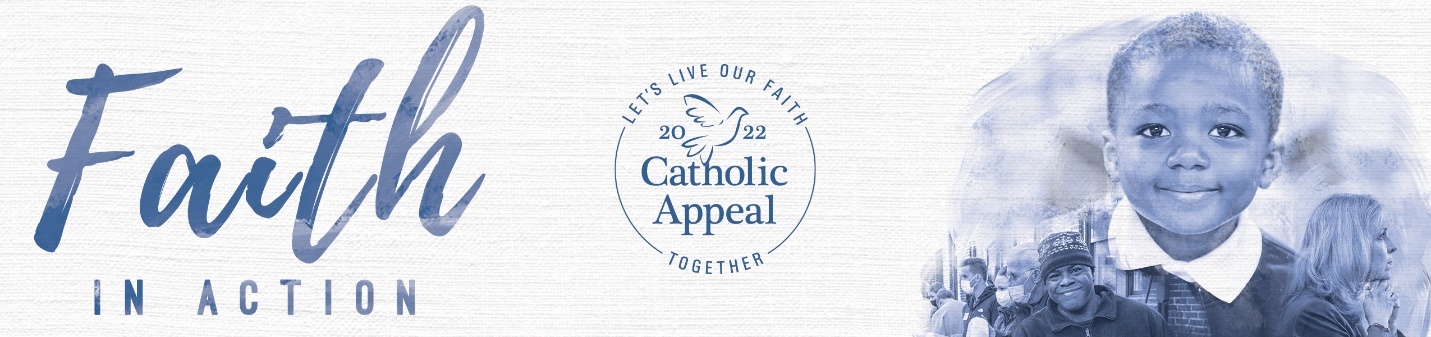 Dear Friends,As you may be aware, the past couple of weekends, we have launched our parish Catholic Appeal campaign. The annual Catholic Appeal funds the Archdiocese’s ministries that put faith into action to support our parishes, schools, and communities. These ministries directly support our parish community, so by supporting the Catholic Appeal, you are also supporting our parish.I invite you to take a couple minutes to watch this year’s Catholic Appeal video that highlights all of the different ways faith is put into action to help those in need, enrich parish life, and educate our children, among countless other meaningful and necessary endeavors to keep our Catholic community vibrant and strong.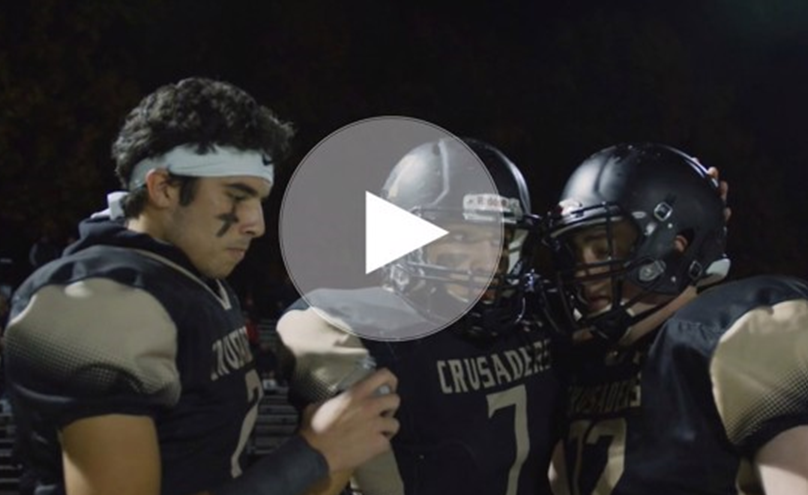 If you have already donated to the 2022 Catholic Appeal, thank you so much for your support. If you haven’t had a chance to make your gift, please consider doing so using the button below. Every gift makes a meaningful difference. 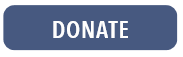 As always, I am so grateful for your support and everything that you do for our parish community.Wishing you a blessed and peaceful Lent,
      Your Name/Esignature        